SPRÁVA O HOSPODARENÍza rok 2022Uznesením č. 433/2021 zo dňa 15.12.2021, bol Mestským zastupiteľstvom v Humennom  škole schválený rozpočet na rok 2022 vo výške 518 234 €.Z toho:  mzdy a odvody         477 594 €             vlastné príjmy             40 640 €      Úprava rozpočtu v priebehu roka:Rozpočet na rok 2022 po úprave: 567 344,00 €.Prevádzkové náklady:Sociálny fondV Humennom, 09.02.2023                                      PaedDr. Daniela Polovková                                                                                             riaditeľka školyZákladná umelecká škola Mierová 81, 066 01  Humennékontakt: +421 057 775 2602, email: zus@zushumenne.skZdroje príjmovSuma v EurNájomne za garáže    1 290,00 Poplatky a platby za predaj výrobkov       725,00 Školné  44 160,00     Príjmy z dobropisov       632,00Dary na základe darovacej zmluvy – Rodičovské združenie pri ZUŠ    1 353,00Darovacia zmluva – Občianske združenie RUSINIJA       100,00Zmluva o darovaní – PaedDr. Jalčová Katarína         45,00Zmluva o poskytnutí finančného príspevku – Komunitná nadácia mesta Humenné       450,00Dotácia z rozpočtu mesta Humenné – schválený projekt    1 000,00Spolu:  49 755,00ČerpanieSuma v EurMzdy a odvody 503 691,00 Prevádzka   63 653,00 Spolu: 567 344,00 ČerpanieSuma v EurEnergie (tepelná, elektrická), vodné, stočné  23 018,00Výpočtová technika       118,00Stravovanie zamestnancov  15 862,00Všeobecný materiál (čistiace, kancelárske a školské potreby,               materiál na bežnú údržbu)       802,00Všeobecné služby (výkon technika PO, BOZP, zodpovednej osoby OOÚ, vývoz TKO, revízie a kontroly zariadení)     4 964,00Prídel do sociálneho fondu     3 849,00Poplatky a odvody        160,00Odmeny na základe dohôd     6 392,00Odstupné     2 409,00Náhrada za PN        983,00Poistenie majetku školy        993,00Prevádzkové stroje a zariadenia       428,00Poštové a telekomunikačné služby       703,00     Knihy, notový materiál, učebné pomôcky       639,00Údržba strojov, výpočtovej a kancelárskej techniky       309,00Školenia, cestovné       535,00  Prepravné služby         60,00Štandardná údržba prevádzkových strojov         45,00Nájomne za nájom budov, objektov    1 306,00Náhrady (preventívne prehliadky)         20,00Propagácia a reklama         30,00Paliva ako zdroj energie         28,00Spolu:  63 653,00Stav k 01.01.2022   2 874,51 €Tvorba   3 848,96 €Spolu:   6 723,47 €Čerpanie SFSuma v EurDDS         120,00Príspevok na stravovanie      2 141,04Stravné kupóny k Vianociam      1 962,00Iné (darčekové predmety)           48,00Spolu:      4 271,04Zostatok k 31.12.2022      2 452,43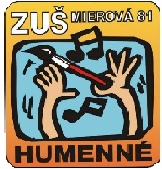 